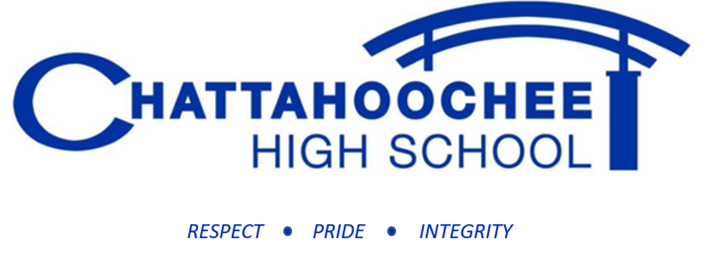 2021-2022 Bell Schedule       Period                Beginning Time                   Ending Time1st8:20-9:122nd9:19-10:11Chatt Time10:11-10:353rd/Lunch10:42-11:344th/Lunch11:41-12:335th/Lunch12:40-1:326th1:39-2:317th2:38-3:30